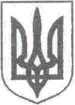                                                                                          УКРАЇНА                                                 ЖИТОМИРСЬКА ОБЛАСТЬ                                                НОВОГРАД-ВОЛИНСЬКА МІСЬКА РАДА     МІСЬКИЙ ГОЛОВА                                                                            РОЗПОРЯДЖЕННЯвід  14.03.2018  №64(о)Про      зняття      з      контролю окремих розпоряджень міського  голови з основної  діяльності за 2016 рікКеруючись пунктом 20 частини четвертої статті 42 Закону України „Про місцеве самоврядування в Україні”, у зв’язку із закінченням терміну дії окремих розпоряджень міського голови з основної діяльності, їх виконанням, враховуючи пропозиції керівників виконавчих органів міської ради: Зняти з контролю окремі розпорядження міського голови з основної діяльності за 2016 рік згідно з додатком.     2. Контроль за виконанням цього розпорядження покласти на керуючого справами виконавчого комітету міської ради Ружицького Д.А.Міський голова                                                                                     В.Л.ВесельськийДодаток до розпорядження міського     головивід 14.03.2018 № 64(о)Перелікокремих розпоряджень міського голови з основної діяльності за 2016 рік, які знімаються з контролюКеруючий справами виконавчого комітету міської ради   	                                                                         Д.А. Ружицький1.від 11.03.2016 №46(о)„Про результати підсумкової наради галузі освіти і науки міста Новограда-Волинського за 2015 рік та завдання на 2016 рік“;2.від 18.04.2016 №85(о)„Про виділення коштів“;3.від 19.04.2016 №91(о)„Про виділення коштів“;4.від 16.05.2016 №123(о)„Про виділення коштів“;5.від 16.06.2016 №150(о)„Про надання допомоги на поховання“;6.від 06.07.2016 №159(о)„Про надання допомоги на поховання“;7.від 04.08.2016 №178(о)„Про надання допомоги на поховання“;8.від 17.08.2016 №197(о)„Про проведення мирного зібрання“;9.від 22.08.2016 №204(о)„Про виділення коштів“;10.від 22.08.2016 №206(о)„Про надання допомоги на поховання“;11.від 07.09.2016 №217(о)„Про організацію та проведення підсумкової наради працівників галузі соціальної сфери та відзначення Дня працівників соціальної сфери“;12.від 22.09.2016 №221(о)„Про відзначення у місті 1 жовтня Міжнародного дня громадян похилого віку та Дня ветерана“;13.від 22.09.2016 №222(о)„Про надання допомоги на поховання“;        14.від 19.10.2016 №250(о)„Про надання допомоги на поховання“;        15.від 20.10.2016 №252(о)„Про проведення підсумків конкурсу „Моє квітуче місто“;        16.від 11.11.2016 №261(о)„Про забезпечення життєдіяльності міста в зимовий період 2016-2017 років“;        17.від 11.11.2016 №263(о)„Про створення робочої групи щодо попереднього розгляду заяв членів сімей загиблих військовослужбовців та інвалідів про виплату грошової компенсації“;18.від 16.11.2016 №268(о)„Про надання допомоги  на поховання“;19.від 29.11.2016 №278(о)„Про відзначення у місті Міжнародного дня інвалідів“; 20.від 02.12.2016 №286(о)„Про виділення коштів“;21.від 07.12.2016 №291(о)„Про надання допомоги на поховання“;22.від 08.12.2016 №293(о)„Про відзначення Дня вшанування учасників ліквідації наслідків аварії на Чорнобильській АЕС“;23.від 16.12.2016 №299(о)„Про перекриття руху автотранспорту під час проведення новорічних свят“;24.від 20.12.2016 №303(о)„Про організацію перевезення дітей з міста Новограда-Волинського до міста Житомира для участі у святі Нового року під патронатом  голови Житомирської обласної державної адміністрації та у зворотному напрямку“;25.від 22.12.2016 №306(о)„Про надання допомоги на поховання“;26.від 27.12.2016 №311(о)„Про встановлення термінів виплати заробітної плати працівникам бюджетних установ міста у 2017 році“.